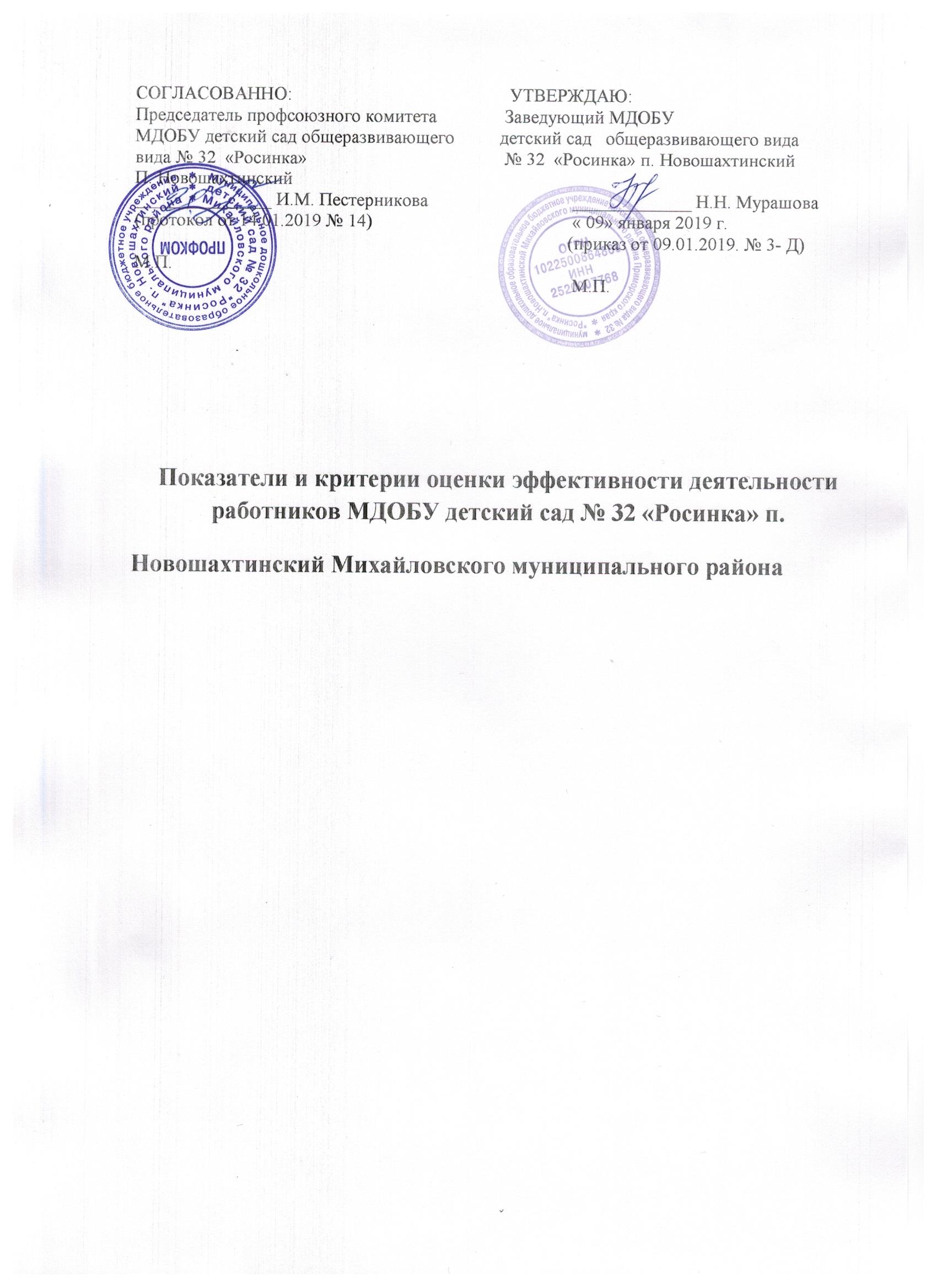 Показатели и критерии оценки эффективности деятельности  для воспитателя 2. Показатели и критерии оценки эффективности деятельности для музыкального руководителя.3. Показатели и критерии оценки эффективности деятельности для старшего воспитателя:4. Показатели и критерии оценки эффективности деятельности для заместителя заведующего по финансам, заместителя заведующего по административно-хозяйственной части:5. Показатели и критерии оценки эффективности деятельности для младшего воспитателя:6. Показатели и критерии оценки эффективности деятельности для дворника, рабочего по ремонту и обслуживанию здания, сторожа:7. Показатели и критерии оценки эффективности деятельности для  прачки:8. Показатели и критерии оценки эффективности деятельности для  повара, кухонного рабочего:9. Показатели и критерии оценки эффективности деятельности для  педагога-психолога:ФОРМАотчёта о деятельности ___________________________________________________                              (должность, ФИО)МДОБУ детский сад № 32 «Росинка» п. Новошахтинский Михайловского муниципального районаПоказатели и критерии оценки эффективности деятельности работников МДОБУ детский сад № 3 «Березка» с. Михайловка Михайловского муниципального района Показатели и критерии оценки эффективности деятельности.Индикатор (И)Значение критерияЗначение критерияБаллы,%ПериодичностьЗа наличие почетного звания, медали, ордена За наличие почетного звания, медали, ордена – 5%Грамоты Министерства образования 3%Грамоты Зак. собрания 2%ежемесячноПосещаемость воспитанниками группы (ДОУ)Доля  воспитанников, фактически, посещающих группу (ДОУ)Выполнение планового показателя посещения воспитанниками группы (ДОУ)Выполнение планового показателя посещения воспитанниками группы (ДОУ)Ясли, младшая группа (из расчёта списочного состав): 80-100 %  - 10 баллов 70-80 % - 7 баллов60-70 % - 5 балловменее 60 % - 0 балловсредняя, старшая, подготовительная группа (из расчёта списочного состав: 90-100 %  - 10 баллов 70-90 % - 7 баллов60-70 % - 5 балловменее 60 % - 0 балловежемесячноСнижение уровня заболеваемости воспитанников группы (ДОУ)Низкий по сравнению  со средним по Учреждению уровень заболеваемости воспитанников группы (ДОУ)Уровень заболеваемости (УЗ) – количество дней пропущенных по болезни за отчетный период приходящееся на одного воспитанника группы.Уровень заболеваемости (УЗ) – количество дней пропущенных по болезни за отчетный период приходящееся на одного воспитанника группы.Отслеживать заболеваемость внутри каждой группы:- снижение  5  баллов. - нет динамики 2 - повышение уровня заболеваемости  - 0 баллов1раз в кварталОтсутствие травм у воспитанников ДОУ (группы) во время образовательного процесса(ДОУ)Отсутствие или наличие травм.Отсутствие травм — 5   баллов. ежемесячноРасширенный охват детей педагогом1-2 баллаУчастие воспитанников группы или воспитателя (Учреждения) в смотрах, выставках, конкурсах, соревнованиях районного, краевого, всероссийского и международного уровня, курируемые МО, департаментом образования, муниципальными органами власти  Количество мероприятий районного уровня, в которых воспитанники группы, педагог (Учреждения) принимали участие.  Количество мероприятий районного уровня, в которых воспитанники группы, педагог (Учреждения) принимали участие.За участие районный уровень - 3краевой уровень - 5Всероссийский уровень - 7Международный уровень – 10ежемесячноРабота педагога взамен заболевшего сотрудника1 баллОбщественная  активность педагогаПосещение и выполнение  различных общественных мероприятий во внерабочее время (спортивные, праздничные мероприятия)Участие в различных комиссиях, в жюри и пр.За ведение и обработку документации сада список мероприятий. За ведение и обработку документации сада список мероприятий. 10 баллов 2 балла 3 балаежемесячноУчастие педагога в получении дополнительного образования воспитанниками  группы (Учреждения) через системы кружков, клубов, экскурсий на безвозмездной основеКружки, клубы, экскурсии безвозмездной основе проводимые для воспитанников группы (Учреждения) Документально подтвержденные данные о проведении мероприятии, организации события. Документально подтвержденные данные о проведении мероприятии, организации события. экскурсия - 5 баллаорганизация и проведение экскурсии – 10  баллаежемесячноОрганизация   развивающей среды группы (Учреждения)Создание развивающей среды группы (Учреждения), ее преобразование в соответствии с возрастными особенностями воспитанников, уровнем их развития, требованиями реализуемой программы. Включает  особый подход в создании предметно - развивающей безопасной   среды, проектно - ориентированной среды в группах, кабинетах специалистов, музыкальном и спортивном залах,  прогулочных площадках и территории ДОУ в   соответствии с возрастными  особенностями, индивидуальными  интересами детей и различными видами деятельности, включая предшкольную подготовку. Изготовление пособий.Документально подтвержденные данные о совершенствовании развивающей среды группы (Учреждения):Конкретный перечень изменений, фотоматериалы и др.Документально подтвержденные данные о совершенствовании развивающей среды группы (Учреждения):Конкретный перечень изменений, фотоматериалы и др.Улучшение развивающей среды – 20 баллаОтсутствие изменений в развивающей среде – 0 балловежемесячноВысокий уровень  дисциплины   (исполнение правил внутреннего трудового распорядка, инструкций, распоряжений , приказов , поручений  и п.п.5 балловежемесячноУчастие педагогов в подготовке  и проведении мероприятий для воспитанников группы (ДОУ) праздников, досугов, соревнований  и пр.Статус участия педагога в мероприятииДокументальное подтверждение участия педагога. Баллы суммируются.Документальное подтверждение участия педагога. Баллы суммируются.Активное участие и качественное исполнение (анализ мероприятия педагогами): куратор мероприятия, организатор, ведущие роли – 10 баллов Помощь в подготовке и в проведении мероприятия – 5 баллов ежемесячноЗа активное привлечение родителей к участию в общественных мероприятиях учреждения, группыСубботники, участие в подготовке праздников, оказание помощи в ремонтных работах10 балловежемесячноВедение собственного сайта, блоганаличие подтверждения5 балловежемесячноМетодические статьи, методические пособия, учебно-методические разработки в научных, профессиональных изданиях Наличие опубликованных статей, методических пособий (с подтверждением)20 баллов ежемесячноПроведение открытого занятия на уровне ДОУ, района, краяна уровне ДОУ – 5 баллов; района - 10 баллов;на уровне края – 20 балловежемесячноОбучение по программам, способствующих повышению качества и результативности профессиональной деятельности педагогического работника. Уровень и продолжительность программы повышения квалификации и\или  профессиональной подготовки	Свидетельства, сертификаты, приказы о зачислении и т. п., свидетельствующие о процессе (или результате) повышения квалификации педагога.Лист регистрацииСвидетельства, сертификаты, приказы о зачислении и т. п., свидетельствующие о процессе (или результате) повышения квалификации педагога.Лист регистрацииОбучение по программам продолжительностью 72 и более часов – 20 баллов.Обучение по программам продолжительностью менее 72 часов – 10 баллов.Посещение открытых мероприятий в других ДОУ – 5 баллов ежемесячноРабота без больничных листов Ведение здорового образа жизни5 балловОдин раз в год (декабрь)Ведение портфолио (Соответствует  критериальной структуре)Заполняется комиссией по распределению и назначению стимулирующих выплат за качество труда 5 балловОдин раз в год (декабрь)ИТОГО:макс. 164 баллаРазмер стимулирующей надбавкиРазмер стимулирующей надбавкиРазмер стимулирующей надбавкиРазмер стимулирующей надбавкиРазмер стимулирующей надбавкиРазмер стимулирующей надбавкиРазмер стимулирующей надбавкиКоличество балловКоличество балловКоличество балловПроцент стимулированияПроцент стимулированияПроцент стимулированияПроцент стимулированияПроцент стимулированияменее 30 балловменее 30 балловменее 30 баллов10 %10 %10 %10 %10 %31 – 50 баллов31 – 50 баллов31 – 50 баллов20 % 20 % 20 % 20 % 20 % 51 – 70 баллов51 – 70 баллов51 – 70 баллов35 %35 %35 %35 %35 %71 – 90 баллов71 – 90 баллов71 – 90 баллов50 %50 %50 %50 %50 %91 – 110 баллов91 – 110 баллов91 – 110 баллов70 %70 %70 %70 %70 %111 – 130 баллов111 – 130 баллов111 – 130 баллов85 %85 %85 %85 %85 %131 – 164 балла131 – 164 балла131 – 164 балла100 %100 %100 %100 %100 %Показатели и критерии оценки эффективности деятельности.Индикатор (И)Значение критерияЗначение критерияБаллыПериодичностьЗа наличие почетного звания, медали, ордена За наличие почетного звания, медали, ордена – 5%Грамоты Министерства образования -3%Грамоты Зак. собрания- 2%В случае нескольких наград максимально- 5%ежемесячноУчастие в консультировании родителей (законных представителей) детей, не посещающих ДОУКоличество консультацийКонсультация с отметкой в специальном журнале  — 10  балл.ежемесячноОбщественная  активность педагогаПосещение и выполнение  различных общественных мероприятий во внерабочее время (спортивные, праздничные мероприятия)Участие в различных комиссиях, в жюри и пр.список мероприятий. список мероприятий.   5 баллов ежемесячноПроведение открытого занятия на уровне ДОУ, района, краяна уровне ДОУ – 5 баллов; района - 10 баллов;на уровне края – 20 балловежемесячноМетодические статьи, методические пособия, учебно-методические разработки в научных, профессиональных изданиях Наличие опубликованных статей, методических пособий (с подтверждением)20 баллов ежемесячноВедение собственного сайта, блоганаличие подтверждения5 балловежемесячноУчастие педагогов в подготовке  и проведении мероприятий для воспитанников группы (ДОУ) праздников, досугов, соревнований  и пр.Статус участия педагога в мероприятииДокументальное подтверждение участия педагога. Документальное подтверждение участия педагога. Активное участие и качественное исполнение (анализ мероприятия педагогами): куратор мероприятия, организатор, ведущие роли – 10 баллов Помощь в подготовке и в проведении мероприятия – 5 баллов ежемесячноВысокий уровень  дисциплины   (исполнение правил внутреннего трудового распорядка, инструкций, распоряжений , приказов , поручений  и п.п.5 балловежемесячноУчастие педагога или воспитанников ДОУ в смотрах, выставках, конкурсах, соревнованиях районного, краевого, всероссийского и международного уровня, курируемые МО, департаментом образования, муниципальными органами власти  Количество мероприятий районного уровня, в которых воспитанники группы (Учреждения) принимали участие.  Количество мероприятий районного уровня, в которых воспитанники группы (Учреждения) принимали участие.За участие районный уровень - 3краевой уровень - 5Всероссийский уровень - 7Международный уровень – 10ежемесячноОрганизация  работы с  родителями (законными представителями) воспитанников  группы (Учреждения)Взаимодействие с родителями воспитанников группы (Учреждения). Количество разнообразных форм обеспечивающих вовлечение родителей в образовательный процессИнтересная, нетрадиционная  форма работы (например, открытое занятие, совместный досуг), кроме входящих в должностные обязанности: родительских собраний, консультаций, информационных стендов, бесед (в том числе индивидуальных) и пр.при анкетировании - Итоги анкетирования.Интересная, нетрадиционная  форма работы (например, открытое занятие, совместный досуг), кроме входящих в должностные обязанности: родительских собраний, консультаций, информационных стендов, бесед (в том числе индивидуальных) и пр.при анкетировании - Итоги анкетирования.10 балловежемесячноОбучение по программам, способствующих повышению качества и результативности профессиональной деятельности педагогического работника. Уровень и продолжительность программы повышения квалификации и\или  профессиональной подготовки	Свидетельства, сертификаты, приказы о зачислении и т. п., свидетельствующие о процессе (или результате) повышения квалификации педагога.Лист регистрацииБаллы суммируются по каждому обучению.Свидетельства, сертификаты, приказы о зачислении и т. п., свидетельствующие о процессе (или результате) повышения квалификации педагога.Лист регистрацииБаллы суммируются по каждому обучению.Обучение по программам продолжительностью 72 и более часов – 20 баллов.Обучение по программам продолжительностью менее 72 часов – 10 балловПосещение открытых мероприятий в других ДОУ – 5 балл за каждое посещение.ежемесячноРабота без больничных листов Ведение здорового образа жизни5 балловОдин раз в год (декабрь)Ведение портфолио (Соответствует  критериальной структуре)Заполняется комиссией по распределению и назначению стимулирующих выплат за качество труда 5 балловОдин раз в год (декабрь)ИТОГО:макс. 125 балловРазмер стимулирующей надбавкиРазмер стимулирующей надбавкиРазмер стимулирующей надбавкиРазмер стимулирующей надбавкиРазмер стимулирующей надбавкиРазмер стимулирующей надбавкиКоличество балловКоличество балловКоличество балловПроцент стимулированияПроцент стимулированияПроцент стимулированияменее 30 балловменее 30 балловменее 30 баллов10 %10 %10 %31 – 45 баллов31 – 45 баллов31 – 45 баллов25 %25 %25 %46 - 60 баллов46 - 60 баллов46 - 60 баллов40 %40 %40 %61 – 75 баллов61 – 75 баллов61 – 75 баллов55 %55 %55 %76 – 90 баллов76 – 90 баллов76 – 90 баллов70 %70 %70 %91 – 105 баллов91 – 105 баллов91 – 105 баллов85 %85 %85 %106 – 125 баллов106 – 125 баллов106 – 125 баллов100 %100 %100 %Показатели и критерии оценки эффективности деятельностиИндикатор (И)Значение критерияЗначение критерияБаллыПериодичностьПоложительная динамика количества аттестованных педагоговКоличество аттестованных педагоговПриказ ДОНПриказ ДОНЗа аттестованного педагога – 20 баллов; за повторно аттестованного педагога – 10 балловежемесячноОбщественная  активность педагогаПосещение и выполнение  различных общественных мероприятий во внерабочее время (спортивные, праздничные мероприятия)Участие в различных комиссиях, в жюри и пр.список мероприятий. список мероприятий.   5 балла ежемесячноЗа наличие почетного звания, медали, ордена За наличие почетного звания, медали, ордена – 5% ежемесячноАттестация педагоговКонсультирование,  подготовка документации, просмотр открытых мероприятий Член аттестационной комиссии, экспертная оценка Член аттестационной комиссии, экспертная оценка10 балловСогласно графику аттестации педагоговПроведение открытого занятия на уровне ДОУ, района, краяна уровне ДОУ – 5 баллов; района - 10 баллов;на уровне края – 20 балловежемесячноМетодические статьи, методические пособия, учебно-методические разработки в научных, профессиональных изданиях Наличие опубликованных статей, методических пособий (с подтверждением)20 баллов за каждоеежемесячноВедение собственного сайта, блога.наличие подтверждения10 балловежемесячноУчастие педагога в подготовке  и проведении мероприятий для воспитанников группы (ДОУ) праздников, досугов, соревнований  и пр.Статус участия педагога в мероприятииДокументальное подтверждение участия педагога. Баллы суммируются.Документальное подтверждение участия педагога. Баллы суммируются.Активное участие и качественное исполнение (анализ мероприятия педагогами): куратор мероприятия, организатор, ведущие роли – 10 баллов Помощь в подготовке и в проведении мероприятия – 5 баллов ежемесячноВысокий уровень  дисциплины   (исполнение правил внутреннего трудового распорядка, инструкций, распоряжений , приказов , поручений  и п.п.5 балловежемесячноУчастие педагога или воспитанников ДОУ в смотрах, выставках, конкурсах, соревнованиях районного, краевого, всероссийского и международного уровня, курируемые МО, департаментом образования, муниципальными органами власти  Количество мероприятий районного уровня, в которых воспитанники группы (Учреждения) принимали участие.Баллы суммируются по каждому мероприятию (событию).  Количество мероприятий районного уровня, в которых воспитанники группы (Учреждения) принимали участие.Баллы суммируются по каждому мероприятию (событию).За участие районный уровень - 5краевой уровень - 10Всероссийский уровень - 15Международный уровень – 20ежемесячноОбучение по программам, способствующих повышению качества и результативности профессиональной деятельности педагогического работника. Уровень и продолжительность программы повышения квалификации и\или  профессиональной подготовки	Свидетельства, сертификаты, приказы о зачислении и т. п., свидетельствующие о процессе (или результате) повышения квалификации педагога.Лист регистрацииБаллы суммируются по каждому обучению.Свидетельства, сертификаты, приказы о зачислении и т. п., свидетельствующие о процессе (или результате) повышения квалификации педагога.Лист регистрацииБаллы суммируются по каждому обучению.Обучение по программам продолжительностью 72 и более часов – 20 баллов.Обучение по программам продолжительностью менее 72 часов – 10 балловПосещение открытых мероприятий в других ДОУ – 5 балл за каждое посещение.ежемесячноОбеспечение управления в учреждении (педагогический совет и продуктивность его работы)Проведение педсовета.5 балловежемесячноРабота с сайтом ДОУ10 балловежемесячноКачество отчетной документацииВысокое качество подготовки документации: программ, положений, инструкций, др.5 балловежемесячноМетодическое консультирование практической работы педагогов ОУ, руководителя Консультирование педагогов образовательного учреждения2 баллаежемесячноРабота без больничных листов Ведение здорового образа жизни5 балловОдин раз в год (декабрь)Ведение портфолио (Соответствует  критериальной структуре)Заполняется комиссией по распределению и назначению стимулирующих выплат за качество труда5 балловОдин раз в год (декабрь)ИТОГО:макс. 157 балловРазмер стимулирующей надбавкиРазмер стимулирующей надбавкиРазмер стимулирующей надбавкиРазмер стимулирующей надбавкиРазмер стимулирующей надбавкиРазмер стимулирующей надбавкиКоличество балловКоличество балловКоличество балловПроцент стимулированияПроцент стимулированияПроцент стимулированияменее 30 балловменее 30 балловменее 30 баллов10 %10 %10 %31 – 50 баллов31 – 50 баллов31 – 50 баллов25 %25 %25 %51 – 70 баллов51 – 70 баллов51 – 70 баллов40 %40 %40 %71 – 90 баллов71 – 90 баллов71 – 90 баллов50 %50 %50 %91 – 110 баллов91 – 110 баллов91 – 110 баллов60 %60 %60 %111 – 130 баллов111 – 130 баллов111 – 130 баллов80 %80 %80 %131 – 157 баллов131 – 157 баллов131 – 157 баллов100%100%100%Показатели и критерии оценки эффективности деятельности.Индикатор (И)Значение критерияЗначение критерияБаллыПериодичностьОбщественная  активность Посещение и выполнение  различных общественных мероприятий во внерабочее время (спортивные, праздничные мероприятия)Участие в различных комиссиях, в жюри и пр.список мероприятий список мероприятий   5 балла ежемесячноУчастие  в подготовке  и проведении мероприятий для воспитанников (ДОУ) праздников, досугов, соревнований  и пр.Статус участия в мероприятииДокументальное подтверждение участияДокументальное подтверждение участияАктивное участие и качественное исполнение (анализ мероприятия педагогами): куратор мероприятия, организатор, ведущие роли – 10 баллов Помощь в подготовке и в проведении мероприятия – 5 баллов ежемесячноЗа наличие почетного звания, медали, ордена За наличие почетного звания, медали, ордена – 5%Грамоты Министерства образования -3%Грамоты Зак. собрания- 2%В случае нескольких наград максимально- 5%ежемесячноСоблюдение финансовой дисциплины в учреждении, своевременное оформление документации, являющейся подтверждением использования в ДОУ  бюджетных средств5 баллаежемесячноподготовка и организация ремонтных работ10 балловежемесячноОтсутствие обоснованных обращений родителей воспитанников и коллег по поводу конфликтных ситуаций.5 балловежемесячноСодержание рабочего места и закрепленного помещения в чистоте и порядке.- кабинета (архивный материал,  его систематизация, складов)5 баллов ежемесячноСоблюдение лимитов потребления электроэнергии, воды, теплаОтсутствие перерасхода5 балловежемесячноКачественное обеспечение санитарно-гигиенических условийОтсутствие предписаний Роспотребнадзора и других надзорных органовпо результатам проверкипо результатам проверки5 баллов ежемесячноЭффективность работы по снижению травматизма и предупреждению несчастных случаевОтсутствие травматизма сотрудников5 баллов Один раз в год (декабрь)Высокий уровень  дисциплины   (исполнение правил внутреннего трудового распорядка, инструкций, распоряжений , приказов , поручений  и п.п.5 балловежемесячноРабота без больничных листов Ведение здорового образа жизни5 балловОдин раз в год (декабрь)ИТОГО:макс. 65 балловРазмер стимулирующей надбавкиРазмер стимулирующей надбавкиРазмер стимулирующей надбавкиРазмер стимулирующей надбавкиРазмер стимулирующей надбавкиРазмер стимулирующей надбавкиКоличество балловКоличество балловКоличество балловПроцент стимулированияПроцент стимулированияПроцент стимулированияменее 30 балловменее 30 балловменее 30 баллов10 %10 %10 %31 -35 баллов31 -35 баллов31 -35 баллов25 %25 %25 %36 – 40 баллов36 – 40 баллов36 – 40 баллов45 %45 %45 %41 – 45 баллов41 – 45 баллов41 – 45 баллов65 %65 %65 %46 – 50 баллов46 – 50 баллов46 – 50 баллов85 %85 %85 %51 – 65 баллов51 – 65 баллов51 – 65 баллов100%100%100%Показатели и критерии оценки эффективности деятельностиИндикатор (И)Значение критерияЗначение критерияБаллыПериодичностьОбщественная  активность Посещение и выполнение  различных общественных мероприятий во внерабочее время (спортивные, праздничные мероприятия)Участие в различных комиссиях, в жюри и пр.список мероприятий список мероприятий   5 баллов ежемесячноУчастие  в подготовке  и проведении мероприятий для воспитанников (ДОУ) праздников, досугов, соревнований  и пр.Статус участия в мероприятииДокументальное подтверждение участияДокументальное подтверждение участияАктивное участие и качественное исполнение (анализ мероприятия педагогами): куратор мероприятия, организатор, ведущие роли – 10 баллов Помощь в подготовке и в проведении мероприятия – 5 баллов ежемесячноОтсутствие обоснованных обращений родителей воспитанников и коллег по поводу конфликтных ситуаций.5 балловежемесячноСодержание  в полном порядке закрепленного  участка, помещений, территории в соответствии с требованием СанПиНаОтсутствие предписаний Роспотребнадзора и других надзорных органов, замечаний заместителя заведующего по АХЧпо результатам проверокпо результатам проверокНадзорные органы - 10 баллов, администрация ДОУ – 3 баллаежемесячноЗа наличие почетного звания, медали, ордена За наличие почетного звания, медали, ордена – 5%Грамоты Министерства образования -3%Грамоты Зак. собрания- 2%В случае нескольких наград максимально- 5%ежемесячноСохранность хозяйственного инвентаря, посуды и сантехнического оборудования10 балловодин раз в полгода (июнь, декабрь)Обеспечение безопасности жизнедеятельности воспитанников Отсутствие травматизма5 балловодин раз в полгода (июнь, декабрь)Помощь воспитателю в проведении образовательного процесса Отсутствие замечаний со стороны воспитателя, руководителя5 балловежемесячноСокращение потребления электроэнергии воды без ущерба для функционирования ДОУ5 балловодин раз в полгода (июнь, декабрь)Высокий уровень  дисциплины   (исполнение правил внутреннего трудового распорядка, инструкций, распоряжений , приказов , поручений  и п.п.5 балловежемесячноРабота без больничных листов Ведение здорового образа жизни5 балловОдин раз в год (декабрь)ИТОГО: макс. 65 баллов Размер стимулирующей надбавкиРазмер стимулирующей надбавкиРазмер стимулирующей надбавкиРазмер стимулирующей надбавкиРазмер стимулирующей надбавкиРазмер стимулирующей надбавкиКоличество балловКоличество балловКоличество балловПроцент стимулированияПроцент стимулированияПроцент стимулированияменее 30 балловменее 30 балловменее 30 баллов10 %10 %10 %31 – 35 баллов31 – 35 баллов31 – 35 баллов25 %25 %25 %36 – 40 баллов36 – 40 баллов36 – 40 баллов45 %45 %45 %41 – 45 балла41 – 45 балла41 – 45 балла65 %65 %65 %46 – 50 баллов46 – 50 баллов46 – 50 баллов85 %85 %85 %51 – 65 балла51 – 65 балла51 – 65 балла100 %100 %100 %Показатели и критерии оценки эффективности деятельности.Индикатор (И)Значение критерияЗначение критерияБаллыПериодичностьОбщественная  активность Посещение и выполнение  различных общественных мероприятий во внерабочее время (спортивные, праздничные мероприятия)Участие в различных комиссиях, в жюри и пр.список мероприятий список мероприятий   5 балловежемесячноУчастие  в подготовке  и проведении мероприятий для воспитанников (ДОУ) праздников, досугов, соревнований  и пр.Статус участия в мероприятииДокументальное подтверждение участия. Баллы суммируются.Документальное подтверждение участия. Баллы суммируются.Активное участие и качественное исполнение (анализ мероприятия педагогами): куратор мероприятия, организатор, ведущие роли – 10 баллов Помощь в подготовке и в проведении мероприятия – 5 баллов ежемесячноОтсутствие обоснованных обращений родителей воспитанников и коллег по поводу конфликтных ситуаций.5 балловежемесячноЗа наличие почетного звания, медали, ордена За наличие почетного звания, медали, ордена – 20 балловежемесячноСодержание  в полном порядке закрепленного  участка, помещений, территории в соответствии с требованием СанПиНаОтсутствие предписаний Роспотребнадзора и других надзорных органов, замечаний заместителя заведующего по АХЧпо результатам проверокпо результатам проверокНадзорные органы - 10 баллов, администрация ДОУ – 3 баллаежемесячноСохранность хозяйственного инвентаря 5 балловодин раз в полгода (июнь, декабрь)Соблюдение правил по охране труда на рабочем месте5 балловодин раз в полгода (июнь, декабрь)Своевременное реагирование на условия фактической погоды и принятие правильного решения по выбору инструментария необходимого для данного вида работы5 балловежемесячноОперативность выполнения задач по содержанию в чистоте территории в зоне его ответственности5 балловежемесячноСвоевременное выявление неисправностей (взлом дверей, окон, замков) и извещение об этом администрации или дежурному УВД и умение принимать правильные решения при возникновении ЧС5 балловежемесячноВыполнение ремонтных и оформительских работ в учреждении 5 балловежемесячноВысокий уровень  дисциплины   (исполнение правил внутреннего трудового распорядка, инструкций, распоряжений , приказов , поручений  и п.п.5 балловежемесячноРабота без больничных листов Ведение здорового образа жизни5 балловОдин раз в год (декабрь)ИТОГО:макс. 70 балловРазмер стимулирующей надбавкиРазмер стимулирующей надбавкиРазмер стимулирующей надбавкиРазмер стимулирующей надбавкиРазмер стимулирующей надбавкиРазмер стимулирующей надбавкиКоличество балловКоличество балловКоличество балловПроцент стимулированияПроцент стимулированияПроцент стимулированияменее 30 балловменее 30 балловменее 30 баллов10 %10 %10 %31 – 40 баллов31 – 40 баллов31 – 40 баллов20 %20 %20 %41 – 50 баллов41 – 50 баллов41 – 50 баллов40 %40 %40 %51 – 60 баллов51 – 60 баллов51 – 60 баллов60 %60 %60 %61 – 70 баллов61 – 70 баллов61 – 70 баллов100 %100 %100 %Показатели и критерии оценки эффективности деятельности.Индикатор (И)Значение критерияЗначение критерияБаллыПереодичностьОбщественная  активность Посещение и выполнение  различных общественных мероприятий во внерабочее время (спортивные, праздничные мероприятия)Участие в различных комиссиях, в жюри и пр.список мероприятий список мероприятий   5 баллов ежемесячноУчастие  в подготовке  и проведении мероприятий для воспитанников (ДОУ) праздников, досугов, соревнований  и пр.Статус участия в мероприятииДокументальное подтверждение участия. Баллы суммируются.Документальное подтверждение участия. Баллы суммируются.Активное участие и качественное исполнение (анализ мероприятия педагогами): куратор мероприятия, организатор, ведущие роли – 10 баллов Помощь в подготовке и в проведении мероприятия – 5 баллов ежемесячноОтсутствие обоснованных обращений родителей воспитанников и коллег по поводу конфликтных ситуаций.3 баллаежемесячноСодержание  в полном порядке закрепленного  участка, помещений, территории в соответствии с требованием СанПиНаОтсутствие предписаний Роспотребнадзора и других надзорных органов, замечаний заместителя заведующего по АХЧпо результатам проверокпо результатам проверокНадзорные органы - 10 баллов, администрация ДОУ – 3 баллаежемесячноЗа наличие почетного звания, медали, ордена За наличие почетного звания, медали, ордена – 20 балловежемесячноСохранность хозяйственного инвентаря 5 балловодин раз в полгода (июнь, декабрь)Соблюдение правил по охране труда на рабочем месте5 балловодин раз в полгода (июнь, декабрь)Качественное выполнение стирки белья, выполнение графиков, смены белья, полотенец5 балловежемесячноСвоевременное и качественное предоставление отчетности,  учет и списание вверенного имущества5 балловодин раз в полгода (июнь, декабрь)Высокий уровень  дисциплины   (исполнение правил внутреннего трудового распорядка, инструкций, распоряжений , приказов , поручений  и п.п.5 балловежемесячноРабота без больничных листов Ведение здорового образа жизни5 балловОдин раз в год (декабрь)ИТОГО:макс. 55 балловРазмер стимулирующей надбавкиРазмер стимулирующей надбавкиРазмер стимулирующей надбавкиРазмер стимулирующей надбавкиРазмер стимулирующей надбавкиРазмер стимулирующей надбавкиКоличество балловКоличество балловКоличество балловПроцент стимулированияПроцент стимулированияПроцент стимулированияменее 30 балловменее 30 балловменее 30 баллов10 %10 %10 %31 – 35 баллов31 – 35 баллов31 – 35 баллов20 %20 %20 %36 – 40 баллов36 – 40 баллов36 – 40 баллов40 %40 %40 %41 -45 баллов41 -45 баллов41 -45 баллов60 %60 %60 %46 – 50 баллов46 – 50 баллов46 – 50 баллов80 %80 %80 %51 – 55 балла51 – 55 балла51 – 55 балла100 %100 %100 %Показатели и критерии оценки эффективности деятельности.Индикатор (И)Значение критерияЗначение критерияБаллыПериодичностьОбщественная  активность Посещение и выполнение  различных общественных мероприятий во внерабочее время (спортивные, праздничные мероприятия)Участие в различных комиссиях, в жюри и пр.список мероприятий список мероприятий   5 баллов ежемесячноУчастие  в подготовке  и проведении мероприятий для воспитанников (ДОУ) праздников, досугов, соревнований  и пр.Статус участия в мероприятииДокументальное подтверждение участия. Баллы суммируются.Документальное подтверждение участия. Баллы суммируются.Активное участие и качественное исполнение (анализ мероприятия педагогами): куратор мероприятия, организатор, ведущие роли – 10 баллов Помощь в подготовке и в проведении мероприятия – 5 баллов ежемесячноОтсутствие обоснованных обращений родителей воспитанников и коллег по поводу конфликтных ситуаций.5 балловежемесячноЗа наличие почетного звания, медали, ордена За наличие почетного звания, медали, ордена – 20 балловежемесячноСодержание  в полном порядке закрепленного  участка, помещений, территории в соответствии с требованием СанПиНаОтсутствие предписаний Роспотребнадзора и других надзорных органов, замечаний заместителя заведующего по АХЧпо результатам проверокпо результатам проверокНадзорные органы - 10 баллов, администрация ДОУ – 3 баллаежемесячноСохранность хозяйственного инвентаря, посуды и сантехнического оборудования10 балловодин раз в полгода (июнь, декабрь)Соблюдение правил по охране труда на рабочем месте5 балловодин раз в полгода (июнь, декабрь)Соблюдение требований к одежде и внешнему виду в соответствии  с требованиями ТБ и СанПиН (обувь, наличие спецодежды по назначению и т.п.)5 балловежемесячноСоблюдение меню при закладке продуктов, соблюдение технологии приготовления  блюд3 баллаежемесячноНаличие маркировки посуды и инвентаря3 баллаодин раз в полгода (июнь, декабрь)Обеспечение  соблюдения режима питания  в ДОУ3 баллаежемесячноВысокий уровень  дисциплины   (исполнение правил внутреннего трудового распорядка, инструкций, распоряжений , приказов , поручений  и п.п.5 балловежемесячноРабота без больничных листов Ведение здорового образа жизни5 балловОдин раз в год (декабрь)ИТОГО:макс. 69 балловРазмер стимулирующей надбавкиРазмер стимулирующей надбавкиРазмер стимулирующей надбавкиРазмер стимулирующей надбавкиРазмер стимулирующей надбавкиРазмер стимулирующей надбавкиКоличество балловКоличество балловКоличество балловПроцент стимулированияПроцент стимулированияПроцент стимулированияменее 30 балловменее 30 балловменее 30 баллов10 %10 %10 %31 – 40 баллов31 – 40 баллов31 – 40 баллов20 %20 %20 %41 – 50 баллов41 – 50 баллов41 – 50 баллов40 %40 %40 %51 – 60 баллов51 – 60 баллов51 – 60 баллов60 %60 %60 %61 – 69 баллов61 – 69 баллов61 – 69 баллов100 %100 %100 %За наличие почетного звания, медали, ордена За наличие почетного звания, медали, ордена – 5%Грамоты Министерства образования 3%Грамоты Зак. собрания 2%Специфика работы в группах раннего возраста.Адаптация  в группах раннего возраста и в младших группах справкаадаптационные, диагностические карты5 баллов5 баллов(суммируются)Участие в консультировании родителей (законных представителей) детей, не посещающих ДОУКоличество консультацийЗа каждую консультацию.Баллы суммируются за каждую консультацию.  Каждая консультация с отметкой в специальном журнале  — 1  балл.Участие  в конкурсах, смотрах и пр.курируемые МО, департаментом образования, муниципальными органами властиРезультирующий статус участия педагога в конкурсе,  смотреДокументальное подтверждение статуса участия, грамотыЗа участие уровень ДОУ - 1Районный уровень - 3Каревой уровень - 5Всероссийский уровень - 7Международный уровень - 10Участие  в конкурсах, смотрах и пр.курируемые МО, департаментом образования, муниципальными органами властиРезультирующий статус участия педагога в конкурсе,  смотреДокументальное подтверждение статуса участия, грамотыПобедитель, дипломантУровень ДОУ - 5районный уровень - 10краевой уровень - 15Всероссийский уровень - 20Международный уровень - 30Участие педагоговв подготовке  и проведении мероприятий для воспитанников группы (Учреждения) праздников, досугов, соревнований  и пр.Статус участия педагога в мероприятииДокументальное подтверждение участия педагога. Баллы суммируются.Активное участие и качественное исполнение (анализ мероприятия педагогами): куратор мероприятия, организатор, ведущие роли – 1 -  3 балла Помощь в подготовке и в проведении мероприятия – 1 баллРаспространение передового (в т.ч. собственного) педагогического опытаКонсультации, мастер классы, открытых уроки, семинары, круглые столы, статьи в СМИ, публикации в Internet и пр. Документально подтвержденные данные о проведенном мероприятии, организации события, работе сайта за отчётный период.  Скриншот с датой размещения.Баллы суммируются по каждому мероприятию (событию).  В рамках детского сада -  3 баллаРайонный уровень – 5 баловКраевой  уровень – 10 балловОрганизация рабочей  собственной страницы на сайте  ДОУ – 7Учитывается количество публикаций различного содержания в сети Internet – 3 баллаВедение личного сайта, блога  - 10 баллов  Публикация в СМИ: профессиональные журналы – 10 балловгазеты – 3 баллаИнновационная деятельность педагога (Разработка  и внедрение проектов, методик, программ, технологий и пр.)Результативный статус участия педагога в инновационной деятельности учрежденияДокументальное подтверждение статуса участия  в   инновационной деятельности учреждения (член авторской группы; единственный автор инновации; участник внедрения инновации) Единственный автор реализуемой инновационной идеи или выполненного  инновационного продукта = 15 баллов. Член коллектива, реализующего (разрабатывающего) инновационный проект, внедряющий инновационный  продукт = 6 баллов каждому члену группы. Участник внедрения инновационного продукта (проекта) = 2 балла каждому участнику.1 раз в кварталОрганизация  работы с  родителями (законными представителями) воспитанников  группы (Учреждения)Взаимодействие с родителями воспитанников группы (Учреждения). Количество разнообразных форм обеспечивающих вовлечение родителей в образовательный процессЗа каждую интересную, нетрадиционную  форму работы (например, открытое занятие, совместный досуг), кроме входящих в должностные обязанности: родительских собраний, консультаций, информационных стендов, бесед (в том числе индивидуальных) и пр.при анкетировании - Итоги анкетирования.Каждая форма  — 1  баллОтсутствие  — 0 балловСвоевременное и качественное оформление и ведение документации группы (Учреждения) - план воспитательно-образовательной работы с детьми, табель посещаемости и др.Наличие своевременно и качественно оформленной документации группы (Учреждения) Документация группы (Учреждения):перспективный план работы на месяц, на ЛОК, табеля посещаемости, тетрадь инструктажа, протоколы родительских собраний, сведения о родителях, тетрадь несвоевременного ухода детей,лист здоровья,схемы рассаживания детей, маркировкаЗа качественное (в соответствии с требованиями, по установленной форме), своевременное и аккуратное ведение документация – 5 баллов.за нарушение сроков сдачи документации в отчётный период– 2 баллов.за отсутствие  и некачественное  (неполное) ведение документации– 0 баллов1 раз в кварталОтсутствие конфликтных ситуаций (жалоб)Отсутствие обоснованных жалоб со стороны участников образовательного процесса на деятельность педагога Документально подтвержденные данные о наличии обоснованных жалоб со стороны участников образовательного процесса на деятельность педагогаОтсутствие  обоснованных жалоб — 5 баллов1 раз в кварталОбучение по программам, способствующих повышению качества и результативности профессиональной деятельности педагогического работника. Уровень и продолжительность программы повышения квалификации и\или  профессиональной подготовки	Свидетельства, сертификаты, приказы о зачислении и т. п., свидетельствующие о процессе (или результате) повышения квалификации педагога.Лист регистрацииБаллы суммируются по каждому обучению.Обучение по программам продолжительностью 72 и более часов на базе района – 10 баллов.Обучение по программам продолжительностью 72 и более часа в городе – 20 баллов.Обучение по программам продолжительностью менее 72 часов на базе района – 3 балла.Обучение по программам продолжительностью менее 72 часов в городе – 5 баллов.Посещение открытых мероприятий в других ДОУ – 1 балл за каждое посещениеРазмер стимулирующей надбавкиРазмер стимулирующей надбавкиКоличество балловПроцент стимулированияПроцент стимулированияменее 30 баллов10 %10 %31 – 50 баллов20 % 20 % 51 – 70 баллов35 %35 %71 – 90 баллов50 %50 %91 – 110 баллов70 %70 %111 – 130 баллов85 %85 %131 – 164 балла100 %100 %№ п/пКритерии оценкиОбоснование исполнения  показателяОбоснование исполнения  показателяКоличество баллов1233Итого балловИтого балловИтого балловИтого балловСОГЛАСОВАННО:Председатель профсоюзного комитета МДОБУ детский сад № 3  «Берёзка»с. Михайловка_______________ В.М. Лукашенко(протокол от 28.09.2019 № 03) М.П.СОГЛАСОВАННО:Председатель профсоюзного комитета МДОБУ детский сад № 3  «Берёзка»с. Михайловка_______________ В.М. Лукашенко(протокол от 28.09.2019 № 03) М.П.СОГЛАСОВАННО:Председатель профсоюзного комитета МДОБУ детский сад № 3  «Берёзка»с. Михайловка_______________ В.М. Лукашенко(протокол от 28.09.2019 № 03) М.П.                  УТВЕРЖДАЮ:                 Заведующий МДОБУ детский сад                 № 3 «Берёзка» с. Михайловка                _____________ Е.В. Новожилова                « 28» января 2019 г.               (приказ от 28.01.2019. № 04- Д)                 М.П.                  УТВЕРЖДАЮ:                 Заведующий МДОБУ детский сад                 № 3 «Берёзка» с. Михайловка                _____________ Е.В. Новожилова                « 28» января 2019 г.               (приказ от 28.01.2019. № 04- Д)                 М.П.                  УТВЕРЖДАЮ:                 Заведующий МДОБУ детский сад                 № 3 «Берёзка» с. Михайловка                _____________ Е.В. Новожилова                « 28» января 2019 г.               (приказ от 28.01.2019. № 04- Д)                 М.П.